Chapter 22: Managed Care and Health HomesAsk the ExpertIf you have questions or need clarification about the content in this chapter, please contact:Kelli Emans 		Strategic Integration Advisor(360)725-3213 	 	Kelli.Emans@dshs.wa.govEthan Leon		Managed Care Policy Analyst			(360)725-3566		Ethan.Leon@dshs.wa.gov Kathryn Pittelkau	PACE Policy Program Manager			(360)725-2366		Kathryn.Pittelkau@dshs.wa.gov Brendy Visintainer	Health Homes Training Program Manager			(360)725-2640		Brendy.Visintainer@dshs.wa.gov Kerri Hummel		Quality and Outreach Specialist (Health Homes)			(360)725-2278		Kerri.Hummel@dshs.wa.govTable of ContentsChapter 22: Managed Care and Health Homes	1Table of Contents	1Overview of Managed Care	2Apple Health Managed Care and Dual-Special Needs Population (D-SNP)	3Apple Health Managed Care	3Identifying clients who are enrolled in managed care via ACES Online, Provider One, and CARE:	4Integrated Managed Care	4Enrollment	5My client should be enrolled in managed care but isn’t?	5Behavioral Health Services Only (BHSO)	6Special Populations	7Health Plan Service Areas & Network	8Changing Plans	10MCO Funded Behavioral Health Personal Care	10Behavioral Health Administrative Services Organization (BH-ASO)	11What is a D-SNP	12Who is a dual-eligible individual	12Health Plan Service Areas & Network	12Care Coordination	13Program for All-Inclusive Care for the Elderly (PACE)	17Offering PACE as a Choice	17Service Providers	18Services	20Eligibility	20CARE Rules & PACE Enrollees	25Payment	26Disenrollment	26Grievance, Appeals and Hearing Rights	27Health Home Program	29Overview	29Structure – who provides these services?	30Enrollment	30Eligibility	30Payment – how do leads get paid?	31Services Provided	31Working with Care Coordinators	32Resources	34Related WACs & eCFRs	34Acronyms	34Glossary	35Revision History	36Health Home Print Resources	36Web Resources	36Overview of Managed CareThe purpose of the managed care service delivery model is to integrate services an individual may need in one delivery system with one payment called a capitated payment.  The managed care plan must furnish all of an individual’s services included in the managed care contract using this capitated payment. This puts the managed care plan at risk for high cost services as well as creates incentives to use prevention and pro-active techniques to keep a person well.  HCA, DSHS, and CMS have contracts with managed care entities. The contract between HCA, DSHS and/or CMS and the Managed Care entity details what services are covered in the contract and what the MCO is responsible for. Contract examples include:Apple Health (Medicaid)Program for all Inclusive care for the Elderly (DSHS & CMS)Medicare Advantage and D-SNP (CMS)Apple Health Managed Care and Dual-Special Needs Population (D-SNP)Apple Health Managed CareSee WAC 182-538 Washington State Health Care Authority Managed Care for full details. The Health Care Authority (HCA) is the single state Medicaid agency and is responsible for managing Medicaid medical benefits for eligible recipients. HCA also manages the medical benefits of state employees (PEBB).HCA has transitioned to mostly contracting with plans to administer the Medicaid benefits, some of most relevant programs for our clients are:Fully Integrated Managed Care (FIMC)
HCA contracts with MCOs who are responsible for the full scope of Medicaid physical, mental and substance use disorder services. For more information, please see the HCA publication: “Welcome to Washington Apple Health: Managed Care” benefits book.Behavioral Health Services Only (BHSO)HCA contracts with MCOs who are responsible for mental and substance use disorder services. Clients who are eligible for BHSO benefits are not eligible for FIMC due to having another Third Party Liability (TPL) for their physical health benefits. This is most commonly Medicare and are referred to as Dual Eligible clients. For more information, please see the HCA publication: “Welcome to Washington Apple Health: Behavioral Health Services Only" benefits book.Fee for Service (FFS) (See Special Populations for more information)
Provider is paid directly by HCA for services provided. All dual eligible (those on both Medicare & Medicaid) are FFS for their medical but enrolled in managed care for behavioral health services only. For more information, please see the HCA publication: “Welcome to Washington Apple Health: Coverage without a managed care plan” benefits book.Apple Health Managed Foster Care (AHFC) (See Special Populations for more information)
HCA contracts with Coordinated Care (an MCO) to provide medical services and coordination to foster children, foster care alumni and individuals who receive adoption support services.Primary Care Case Management (PCCM) (See Special Populations for more information)
Mostly tribal clinics. Providers are paid FFS, clinic is given a monthly per member per month payment to fund care coordination activities.Identifying clients who are enrolled in managed care via ACES Online, Provider One, and CARE:Staff may need to explore further with a client to determine the client’s actual coverage. Here are the ways staff can find a client’s managed care plan and eligibility:ACES Online:First pull up a client by entering name or ACES ID. Hover over the Details drop down and select Medical Information. ProviderOne:First hover over the Managed Care dropdown and select Manage Client Enrollment. Search the client by their ProviderOne ID number. Click the black triangle next to their ProviderOne ID. You will now be on the screen that shows Managed Care information.CARE:First open the client’s file in CARE. Expand the Client Details section. Click on the ProviderOne option. Click the View ProviderOne Details. This will open a web browser and click on the Managed Care hyperlink. This will display their managed care plan. If the client is enrolled in managed care, the health plan name, program and start and end dates will be visible.  You can view managed care information, Primary Care Case Management, Health Home, and PACE enrollments on this screen. Clients who are Fee-For-Service (FFS) will not show any managed care enrollment plan but will be active on a Medicaid program in ACES.Please see the Resources section for screenshots.Integrated Managed Care Additional web resources for benefits and eligibility can be found in the Resources section at the end of this manual.Benefits:Please see the HCA Benefit Matrix for more detail. Coverage includes:Outpatient care such as: Wellness exams, immunizations, maternity carePharmacy, including over the counter (OTC) and prescription medicationsLaboratory servicesInpatient Hospital/Emergency RoomNursing facility for rehab/skilled nursing servicesOutpatient Mental HealthEligibility:Eligibility for Apple Health Medical coverage is handled through:The Health Benefit Exchange www.WAHealthPlanFinder.orgThe local DSHS community service office for SSI-eligible aged, blind and disabled clients. www.washingtonconnection.orgMandatory AH Integrated Managed Care enrollees include:Parents, children & pregnant womenSSI Categorically Needy Blind and DisabledCOPES/CFC & institutional clientsMedicaid Expansion adults without children (MAGI)Foster Care (if they do not elect Fee-For-Service [FFS] coverage)Clients with Third Party LiabilityEnrollment Medicaid clients will be enrolled into an MCO in the month they are determined eligible for Medicaid. This means they will be enrolled back to the first of the month in which they are determined eligible. This reduces gaps in managed care coverage and increases care coordination for individuals who are newly eligible or have lost eligibility and are reestablishing their Medicaid eligibility.My client should be enrolled in managed care but isn’t?There are several reasons a client should be enrolled in a managed care plan but they are not. For example, the exemptions section shows groups of clients that are eligible Fee-For-Service (FFS) program. However, there are clients that can be approved on a program in ACES, but not be eligible for FIMC or BHSO. These programs are:Unmet Spenddowns (Any program that ends in 95 or 99)QMB (S03)SLMB (S05)QI-1 (S06)Also there can be situations when a client has been determined functionally and financially eligible for a LTSS program (L-Program in ACES) but due to being in an Acute or State Hospital setting they are still pending in ACES due to the client’s residence needing to be in a Long-Term Care facility before the program can be made active in ACES.Finally, per WAC 182-503-0535, there are clients that may have State-Funded FFS Medicaid eligibility due to their Citizenship or Immigration status. Those individuals are:Qualified aliens who have not met the five-year barNon-Qualified aliens Undocumented personFully Integrated Managed Care (AH-FIMC)  FIMC for Medicaid Only includes the full scope of Medicaid physical plus mental health and substance use disorder services. Clients with physical health and pharmacy coverage will be enrolled in FIMC Apple Health. Apple Health Family (Healthy Options)Apple Health Blind DisabledApple Health Adult CoverageState Children’s Health Insurance Program Benefits:Medicaid clients have a choice of at least two managed care organizations in an IMC region.  Medicaid State Plan services will remain the same and clients will continue to a have access to block grant or state-funded behavioral health services that complement the Medicaid benefits.Clients will now have one point of contact for medical and behavioral health services instead of navigating up to three systems.Services covered include:Outpatient care such as: Wellness exams, immunizations, maternity carePharmacy, including OTC and prescription medicationsLaboratory servicesInpatient Hospital/Emergency RoomNursing facility for rehab/skilled nursing servicesMental Health services with the exception of crisis services Substance Use Disorder treatment Behavioral Health Services Only (BHSO)The BHSO program for Dual Eligible clients provides specialty mental health and substance use disorder services ONLY and is a separate product than FIMC that is offered by the same MCOs.Clients who are typical FFS populations are able to access behavioral health services through the BHSO program (For example: Medicare coverage or someone exempt from managed care). They will get physical health services through the FFS system.Apple Health – BHSO = FFS Medical and Managed Care for behavioral health services. Medicare/Medicaid dualsClients with third party medical coverage (TPL)PCCMFoster Care clients that elect to have FFS benefitsExceptionsDually eligible and otherwise managed care exempt individuals will not be enrolled in FIMC but will be required to be enrolled in a managed care plan for BHSOAn undocumented person (as defined by WAC 182-503-0535 (1)(e) will not be enrolled in either program and will remain in FFS medical except undocumented pregnant women, during their pregnancy will be enrolled in BHSO.Foster Care adoption support have the option of FFS Medical and CCW BHSO or available BHSO plan in Spokane RSA and SWWA.Special PopulationsThere are clients who can be enrolled in programs outside of the five managed care programs or may not be enrolled in a managed care plan at all, known as Fee-For-Service (FFS). These special populations are:American Indian/Alaskan Native (AI/AN)Eligible for Primary Care Case Management (PCCM)Eligible for FFSFoster CareEligible for Apple Health Foster CareEligible for FFSNon-Citizen Clients, specifically:Qualified aliens who have not met the five-year barOnly eligible for FFSNon-Qualified aliens Only eligible for FFSUndocumented personOnly eligible for FFSAmerican Indian/Alaskan Native and Foster Care clients may elect to be part of the FFS program.Per WAC 182-503-0535 Non-Citizen Clients as defined in the above section are not eligible for Managed Care Plans and are only eligible for FFS benefits if found eligible for a State Funded Medicaid Program.Click to return to Apple Health Managed CareHealth Plan Service Areas & NetworkFor the most up to date service area map detailing what plans are available in each county and RSA please visit HCA’s website. Regional Service Areas (RSA):RSAs are the new geographical boundaries or service areas for Medicaid purchasing of physical and behavioral health care through managed care contracts. Authorized by legislation in 2014 Regions on a map, not an organization that oversees services 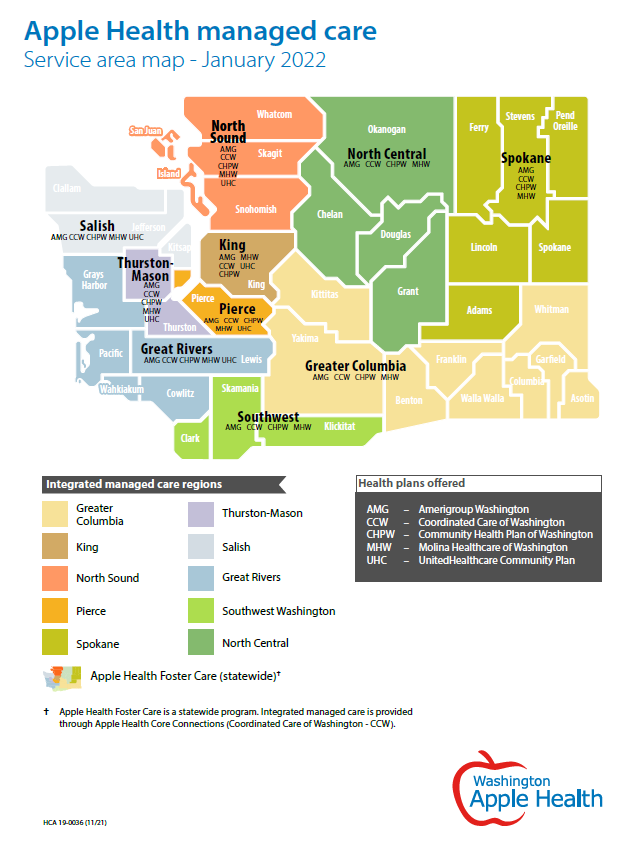 Health Plan Contact Information (for Clients/Providers)Changing PlansApple Health enrollees may change plans every month (effective the 1st of the following month):Via telephone at 1-800-562-3022. Clients may either wait for a customer services representative or use automated telephone Individual Voice RecognitionOnline at www.waproviderone.org/client   Via paper enrollment form mailed to HCAThe Health Benefit Exchange www.WAHealthPlanFinder.org  (MAGI and Family medical-not SSI)MCO Funded Behavioral Health Personal Care Clients who have need for wraparound support due to a behavioral health condition, to be successful at their home or in a residential setting could be eligible for MCO funded Behavioral Health Personal Care. This can help a client receive additional support. Please refer to chapter 7H appendices for specifics regarding authorization process and requesting funding for MCO funded behavioral health personal care. The contact list can be found under the Contractors section of the HCS/AAA intranet at http://intra.altsa.dshs.wa.gov/hcs/ named Behavioral Health Personal Care Contact List.Behavioral Health Administrative Services Organization (BH-ASO)Some services, such as response services for individuals experiencing a mental health crisis, must be available to all individuals regardless of their insurance status or income level. For this reason, the HCA will have a contract with an organization known as a Behavioral Health Administrative Service Organization (BH-ASO) to provide these services in integrated regions.BH-ASO The BH-ASO is only responsible for a subset of crisis-related services for Medicaid clients in integrated region and is responsible for providing limited services to individuals who are not eligible for Medicaid, as well as managing certain administrative functions.Services Provided – Regardless Insurance Status or IncomeThe following services may be provided by the BH-ASO to anyone in an integrated region who is experiencing a mental health or substance use disorder crisis:A 24/7/365 regional crisis hotline to triage, refer and dispatch calls for mental health and substance use disorder crises;Mental health crisis services, including the dispatch of mobile crisis outreach teams staffed by mental health professionals and certified peer counselors;Short-term substance use disorder crisis services for people intoxicated or incapacitated in public;Designated Mental Health Professionals (DMHPs) who can apply the Mental Health Involuntary Treatment Act, available 24/7 to conduct Involuntary Treatment Act assessments and file detention petitions;Chemical dependency specialist who can apply the substance use disorder involuntary commitment statute, including services to identify and evaluate alcohol and drug involved individuals who may need protective custody, detention, etc. The chemical dependency specialist will also manage case findings and legal proceedings for substance use disorder involuntary commitment cases.Services Provided – Uninsured and Low-IncomeThe BH-ASO may provide certain mental health and substance use disorder services to people who are not enrolled in or otherwise eligible for Medicaid. For some services, like those funded through the federal Substance Abuse Prevention and Treatment (SAPT) block grant, individuals may need to meet other priority population requirements to be considered eligible.The BH-ASO may provide the following services to individuals who are not eligible for Medicaid:Mental health evaluation and treatment services for individuals who are involuntarily detained or agree to a voluntary commitment;Residential substance use disorder treatment services for individuals involuntarily detained as described in state law;Outpatient mental health or substance use disorder treatment services, in accordance with a Less Restrictive Alternative court order;Within available resources, the BH-ASO may provide non-crisis behavioral health services, such as outpatient substance use disorder and/or mental health services or residential substance use disorder and/or mental health services, to low-income individuals who are not eligible for Medicaid and meet other eligibility criteria.What is a D-SNPA Dual-Eligible Special Needs Plan (D-SNP) is a special kind of Medicare Advantage plan for dual-eligible individuals. A D-SNP combines Medicare and Apple Health (Medicaid) services under one managed care plan.Who is a dual-eligible individualA dual-eligible individual has both Medicare coverage and Apple Health coverage. This includes physical and behavioral health care coverage. If a client is a dual-eligible client, Medicare is the primary coverage for their physical health care needs. They also have Apple Health as secondary coverage. Dual-eligible clients also have behavioral health coverage through an Apple Health managed care plan. This is a Behavioral Health Services Only (BHSO) plan. Behavioral health includes mental health and substance use disorder treatment.D-SNP Health Plan Service Areas & NetworkFor the most up to date service area map detailing what plans are available in each county please visit HCA’s website or use the service area guide found in the attachments. D-SNPs are not available of every county. 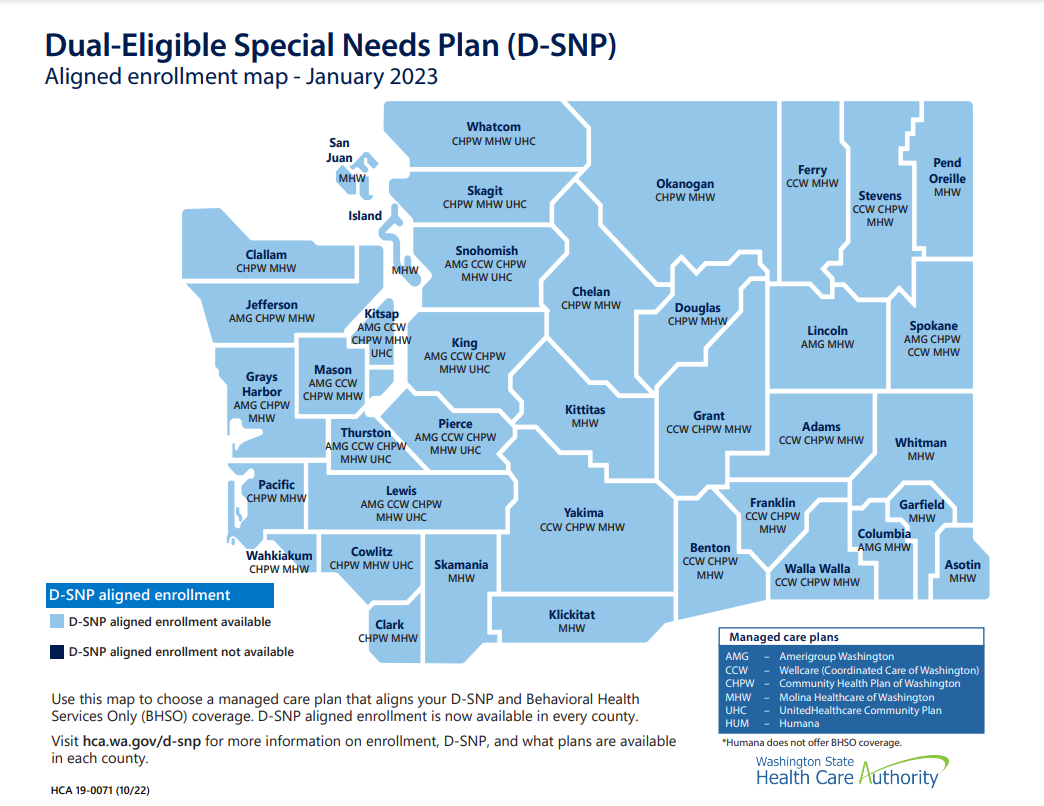 Care CoordinationApple Health Managed Care & Nursing FacilitiesManaged care, like Medicare, covers a rehabilitative/skilled nursing benefit if the authorization criteria is met.  When a managed care enrollee is hospitalized and needs to be discharged to a nursing facility, the plan must be contacted for nursing facility authorization.MCOs have transitional care requirements for moves from the hospital to the nursing facility and home.  Once it has been determined that the rehab/skilled stay will end or an enrollee does not meet authorization criteria, that enrollee should be referred to Home and Community Services (HCS) for a nursing facility level of care (NFLOC) assessment. HCS should also review available options with the client.Contacted Regarding Discharges:If contacted by a hospital/facility for the NFLOC assessment or for discharge optionsStaff must ask if the hospital stay is covered by an MCO and if the client is enrolled in Medicaid managed care. If the client is enrolled in Medicaid managed care (Apple Health):The facility must have a denial from the MCO before the stay can be covered by HCS.Assisting with Coordination (Case Managers)If you receive billing questions, refer the provider to the health plan the client is enrolled in.Assist clients who have Apple Health medical coverage by knowing the health plan contact phone numbers.Find out which plan(s) contract with doctors and specialists in their area.  This will help you assist the client in choosing the right Apple Health managed care plan.  It will also help when the client has a provider/plan coordination issue.If you need assistance with acute hospital or skilled nursing facility transitional care activities, please use the plan contacts in this list:Report issues to the plan, the ALTSA HQ Managed Care Program Manager Ethan Leon at Ethan.Leon@dshs.wa.govFor additional information regarding Nursing Facility coordination, see the Nursing Facility Case Management Chapter, Chapter 10.Managed Care Organization (MCO) Assistance with Transition of Care  MCOs, who are responsible for physical health benefits, should offer the following support to clients, HCS and/or the hospital when clients are discharging from inpatient hospital settings:Coordinate medically necessary services, supplies, and resources. For example:Transition planning:Arranging for DME (Durable Medical Equipment) approval and deliveryAssigning a PCP (Primary Care Provider) for the client to see post dischargeAssisting in community transition setting searchesNegotiating contracts with SNFs and paying for Enrollees’ SNF stays that meet rehabilitative or skilled criteriaCompleting a written discharge plan, including scheduled follow-up appointments, provided to the Enrollee and all treating providers; Formal or informal caregivers shall be included in this process when requested by the Enrollee to ensure timely access to follow-up care post discharge and to identify and re-engage Enrollees who do not receive post discharge carePost Discharge care:Organized post-discharge skilled and rehabilitative services, such as home health care services, after-treatment services, and occupational and physical therapy serviceTelephonic reinforcement of the discharge plan and problem-solving two (2) to three (3) business days following dischargeFor Enrollees at high risk of re-hospitalization, the Contractor shall ensure the Enrollee has an in-person assessment by the Enrollee’s PCP or Care Coordinator for post-discharge support within seven (7) calendar days of hospital discharge.  The assessment must include follow-up of: discharge instructions, assessment of environmental safety issues, medication reconciliation, an assessment of support network adequacy and services, and linkage to appropriate referralsScheduled outpatient Behavioral Health and/or primary care visits within seven (7) calendar days of discharge and/or physical or mental health home health care services delivered within seven (7) calendar days of dischargeFollow-up to ensure the Enrollee saw his/her providerPlanning that actively includes the patient and family caregivers and support network in assessing needs.Assist with facilitating authorizations for covered medical services and behavioral health services.Ensure continuity of care for enrollees transitioning to the MCO during an active course of treatment for an acute or chronic health conditionMCOs should offer the following care coordination to enrollees who meet criteria:Individual needs support coordinating access to service with their primary/private insurance providerIndividual encounters difficulty accessing prescribed treatment, services, or suppliesIndividual has complex healthcare needs and could otherwise benefit from assistance in coordinating care. For example:An individual receives a new diagnosis and they or their guardian feel like they “don’t know where to start”An individual has had frequent or long-term hospitalizationsAn individual has had frequent emergency department useAll HCS and AAA case managers should use the MCO Transitions of Care Contact List found at http://intra.altsa.dshs.wa.gov/hcs/ on the right side of the webpage, under Contractors for the most current Transitions of Care contacts. When corresponding please use the Transitions of Care (discharge) email attachment found at the end of this chapter to frame HCS and AAA emails to the MCO for Initial Contacts, Follow Up, and Day of Discharge coordination.If you experience any issues with this process, please contact to HQ Managed Care Program Manager.Managed Care Assistance with Care Coordination When an HCS/AAA client enrolled in managed care needs assistance to coordinate their health care services and access to appropriate treatment, the CM must assist the client and their guardian, if applicable, to request “care coordination” from the client’s Apple Health MCO or Medicare Advantage (MA) Health Plan (including clients who have managed care only for behavioral health services). A Transitions of Care and Care Coordination contact list can be found on the HCS/AAA intranet website at http://intra.altsa.dshs.wa.gov/hcs/ on the right side of the webpage, under Contractors. For D-SNP Coordination please use the Medicare MCO (DSNP) Care Coordination Contacts List. (Please see the Attachment section at the end of this chapter.)To request care coordination, the CM may send a secure email* to the client’s MCO to request care coordination and assistance to address barriers the client is experiencing to access medically necessary care covered by Apple Health. Email addresses for the five Apple Health plans are: Molina Healthcare of Washington, Inc. (MHW)Community Health Plan of Washington (CHPW)Coordinated Care of Washington (CCW)Wellcare (for Dual Special Needs Population [D-SNP] operated by CCW)United Healthcare Community Plan (UHC)Amerigroup (AMG)Humana (for Dual Special Needs Population [D-SNP])*Emails from the DSHS URL (@dshs.wa.gov) identifies the requestor as a DSHS employee and meets HIPAA requirements to request care coordination on behalf of an HCS/AAA client. When making a care coordination request include the following in your email:In the Email “Subject” line, provide the reason for care coordination request. For example: Mental health treatmentDurable medical equipmentNeeds Primary Care ProviderIn the body of the email, provide the following information:Client NameClient ProviderOne ID: (9-digit number ending in WA)Date of Birth Residence Type CM Name and Contact InformationSummary of client barrier/issue/needIf you do not receive a response or assistance with your request timely, the CM should discuss the case with their supervisor to determine if escalation is needed. Sent a second email to the MCO with ‘escalation’ in the title of the email.If the CM and supervisor do not receive a response, they may determine escalation to HCS HQ is needed when issues are not resolved.If the CM supervisor determines that escalation to HQ is appropriate, the CM supervisor will submit the original email communication and escalation with the MCO to Ethan.Leon@dshs.wa.govOnce the request for escalation is received, HCS HQ will outreach with HCA to discuss the identified barrier to access.  Based upon the type of request, the case manager and supervisor will be notified regarding next steps.If you experience any issues with this process, please contact the HQ Managed Care Program Manager Ethan.Leon@dshs.wa.gov.Program for All-Inclusive Care for the Elderly (PACE)PACE stands for Program of All-inclusive Care for the Elderly. It is an innovative Medicaid/Medicare program that provides frail individuals age 55 and older comprehensive medical and social services coordinated and provided by an interdisciplinary team of professionals in a community-based center and in their homes, helping program participants delay or avoid long-term nursing home care. Each PACE participant receives customized care that is planned and delivered by a coordinated, interdisciplinary team of professionals working at the center. The team meets regularly with each participant and his or her representative in order to assess the participant's needs. A participant's care plan usually integrates some home care services from the team or residential placement with several visits each week to the PACE center, which serves as the hub for medical care, rehabilitation, social activities and dining.The PACE model was developed in San Francisco in the 1970s as ON LOK, the Chinese American community’s alternative to nursing home placement. It was formally established by CMS as a permanent Medicare Advantage option in 1997.Offering PACE as a ChoiceThe following elements are directed and required by legislation (SBH 1499) to ensure that PACE is provided as an option for possibly eligible clients living within a PACE available service area. At each assessment, AAA and HCS staff within the PACE service area will see a required question on Care Plan screen in CARE related to PACE. The question is:“PACE is available in certain zip codes in the county the client resides, would the client like to receive more information about the PACE integrated managed care program?” Yes/No/Already enrolled.Assessor is to ask client and respond to question accordingly. If response is “yes” and client resides in King County, it will ask an additional question if client has a preference as to which PACE program: “If yes, are you interested in a particular PACE program?”Providence ElderplaceInternational Community Health ServicesPNW PACENo preferenceFor clients whose response is “yes”, PACE organizations will contact them to provide more information on PACE managed care.Staff will no longer complete nor submit form 17-218 “PACE Request for More Information”.A report that has the “yes” responses compiled will be generated weekly to the PACE Organization (PO) of clients who indicated they would like more information about the PACE program. The PO will coordinate with the client and inform HCS/AAA should client choose to enroll and be accepted. Staff TrainingTraining is set up and offered through the PACE Organization (PO) at regular intervals for both HCS and AAA staff.  Trainings are meant to be interactive and jointly held. The PACE training link is provided below as an ongoing resource for HCS and AAA staff.Please use Chrome for the below link:http://intra.altsa.dshs.wa.gov/videos/PACE/story.htmlPrivate PayHCS/AAA is also responsible for assessing individuals not eligible for Medicaid or Medicare who are interested in enrolling in PACE to determine initial functional eligibility as well as ongoing functional eligibility. These referrals generally come directly from PACE organization.Service ProvidersDSHS currently contracts with Providence Elderplace (PEP), International Community Health Services (ICHS) and PNW PACE Partners to administer the PACE program. To be enrolled in PACE the client must live in a zip code in the Pace Organization’s (PO’s) service area. There are nine PACE centers in Washington State.  King County Zip Codes98001, 98002, 98003, 98010,98023, 98030,98031, 98032, 98042, 98047, 98092, 98198Pierce County Zip Codes98321 98323 98327 98329 98332 98333 98335 98338 98354 98360 98371 98372 98373 98374 98375 98385 98387 98388 98390 98391 98396 98402 98403 98404 98405 98406 98407 98408 98409 98416 98418 98421 98422 98424 98430 98433 98438 98439 98443 98444 98445 98446 98447 98465 98466 98467 98498 98499 98580ServicesPACE provides its participants with all services covered by Medicare and Medicaid, without the limitations normally imposed by these programs. It also provides any other services deemed necessary by the interdisciplinary team that would allow program participants to remain in the community. Services provided by PACE include, but are not limited to:Primary care (including doctor, dental and nursing services)Prescription drugsAdult day health care Home and personal care servicesNutrition services, Case management Hospital and nursing home care if and when needed.Transportation to and from the center and all off-site medical appointmentsEligibilityTo participate in PACE, an individual must be 55 years of age or older, require NFLOC but be able to live `safely in the community at time of enrollment with the services of PACE, and reside in the service area of a PO. PACE participants may disenroll from the program for any reason and those with Medicare or Medicaid who disenroll will be assisted in returning to their former or preferred health care coverage.Both the PO and the client agree to the PACE enrollment by signing an enrollment agreement. This agreement means the client agrees to receive services exclusively through the Pace Organization (PO) and its contracted network.Determining Eligibility HCS/AAA will assess clients and determine whether they: Are age 55 or older;Meet nursing facility level of care (NFLOC) as defined in WAC 388-106-0355; Reside in the PACE service area/or will at the time of enrollment; andAre financially eligible per WAC 182-515-1505. (MAGI clients are financially eligible); Remain functionally eligible by Reassessing Clients (Annual or Significant Change)The PO is responsible for notifying HCS/AAA of any significant changes in the client’s condition:Collaborate with the PACE social worker prior to each assessment.  Review the previous assessment/SERs and information given by the PO before the visit.Communicate with collateral contacts as needed to obtain information and include relevant parties to complete an accurate assessment.Complete the face-to-face assessment. Be sure that you have: Assigned the PO as the paid provider Assigned relevant tasks to the PO. No provider schedule is necessary.  Verify financial eligibility at least annually, document on the Financial Screen in CARE and document in the file.Once complete, move the assessment to current per procedures in Chapter 3 of the LTC Manual, send the CARE Assessment Details and Service Summary to the PO. Send Service Summary and CARE Results (when necessary) to client.Extend PACE RAC, if applicable, for the new plan period (only available and needed if care plan is in-home).Continued Functional Eligibility PACE services can continue even though a PACE participant no longer meets State Medicaid NFLOC if the HCS case manager reasonably expects that the participant would again meet NFLOC in the next 6 months should PACE services end. This is called “deeming”. “Deemed eligible for PACE” is what will display in care plan as the desired program choice in this situation.State Staff Responsibilities:HCS/AAA staff will continue to complete annual reassessments of all PACE participants.  If the assessment results in the client not meeting NFLOC, staff will review the assessment and consider whether the:Participant’s health status is maintained or benefited, at least partially, because of the services PACE currently provides; andParticipant’s health and/or functional status are likely to decline over the next six (6) months without PACE services.Examples of information that would support deeming of continued eligibility could include, but are not limited to:Physician and/or nursing progress notes documenting the treatment and impact of a chronic/disabling condition;List of services currently provided to the participant (OT, PT, dietary management, blood glucose/blood pressure checks, diabetic foot care, etc.);Frequency of medical appointments and/or frequency of medical treatments/ interventions that point to an unstable medical condition that must be treated/ monitored regularly to avoid complications;Decline or loss of mobility combined with cognitive decline or progression; etc.If HCS/AAA case managers deem continued eligibility, they will continue to conduct full annual reassessments (and any significant change assessments) and determine NFLOC and/or that deeming criteria continues to be met.If the client meets deeming criteria, staff will choose “Deemed Eligible for PACE” in the program drop down in CARE. HCS/AAA staff will note in a CARE SER the decision to deem eligibility in the PACE program. If HCS/AAA staff determine that a previously deemed participant no longer meets NFLOC or deemed continued eligibility or the client is not financially eligible for Medicaid a denial notice and appeal rights will be issued to the participant with a copy sent to the PO. If the participant requests a Department administrative hearing to dispute the State’s denial of continued eligibility, PACE services may continue until the appeal is heard and a decision is rendered.  If the denial is upheld, the participant may be required to pay the cost of PACE services rendered after the initial denial effective date.If a request for administrative hearing is not received, PACE enrollment will be terminated at the end of the month in which the PAN was issued if the PAN was issued at least 10 days prior to the end of the month; if PAN was issued less than 10 days prior to the end of the month, PACE enrollment will be terminated at the end of the following month.FormsAAA/HCS Case Managers are required to complete the following forms:PAN – Once you assess the client in CARE, you must send the client the Planned Action Notice.  The Planned Action Notice for PACE clients must include information that tells the client:They are eligible for services;That PACE is the program of choice;The number of personal care hours or daily rate they are eligible for.Rights and ResponsibilitiesConsent Form – Complete when working with collateral contacts to gather/share information. The PO is an “ALTSA paid provider”.RolesNote: Clients are eligible for PACE services on the first of the month in which they are enrolled following the date the client is financially/functionally eligible.  Clients can only be enrolled effective the first of the month.Ongoing Client Management / Roles & ResponsibilitiesCase Management for PACE ClientsOnce a client is enrolled in the PACE program, the PO assumes case management responsibilities. HCS/AAA and PO CoordinationHCS/AAA and the PO must report the following client changes to one another when they occur:Admit or discharge from a nursing facility. HCS must notify financial if over 30 days;Need for home maintenance allowance (HMA). Requested by PO, HCS processes.Change in address or phone number;Change in plan of care which includes:Change in care setting (in home, residential, SNF)Disenrollment from plan (including expedited disenrollment);Move out of the service area;Changes in or termination of Medicaid eligibility;Change from Medicaid to private pay and vice versa. PO makes HCS aware.Financial reports changes in cost of care to the PO via award letter.Client passes awayPO ResponsibilitiesMust maintain services for the enrollee while enrolled, regardless of how much service needs increase or decrease;Is responsible for admitting and/or discharging PACE enrollees from the various living environments.Must collect participation from the enrollee.Will contract providers for all PACE services).Must have an internal “exception to rule” policy as it relates to needed services above what CARE assessment indicates. (HCS ETR is N/A for PACE)Review current CARE assessment prior to requesting significant changeMust notify HCS of any:Address changes;Changes in income or resources; orChanges in living situations (in-home, residential, nursing facility);HCS/AAA Field Manager/Supervisor ResponsibilitiesPoint person for HQ PACE PM as it relates to PACE programs’ field-level operationsPoint person for other HQ PMs as needed (ProviderOne, contracts, FLSA, etc.)Point person for PO management related to day-to-day operations of PACE programsTroubleshoot and address enrollment issues including lapses in enrollmentPoint person to provide assistance to PO (or their subcontractor) navigating ProviderOne as it relates to payment authorizations for individual providersPoint person for PO intake and management staff related to enrollments and disenrollmentsPoint person for work with RCS as needed related to PACE clients in residential settingsOversee and receive new enrollments monthly and assign to HCS workersAssist HQ PM reconciling payment issues with PO on a monthly basisMeet with PO and their subcontractors as needed or requestedCARE Rules & PACE EnrolleesAll CARE minimum standards are applicable to PACE enrollee assessments.When determining “status” for PACE enrollee, the PO is considered the ALTSA paid provider, not the IP, Homecare Agency, Residential or other provider.  The actual providers are not to be considered “informal” supports because they are being paid by the PO.On the Support Screen, assign the PO as the paid provider for all applicable “unmet” and “partially met” needs. As well, tasks that would otherwise be assigned to PCP/MD should generally be assigned to PO.Potential referrals triggered from the CARE assessment are the responsibility of the HCS/AAA worker prior to enrollment into PACE, including the assessment that determines functional eligibility.  Once the client is enrolled, the PO assumes all case management for the client.  The PO may request and be granted view access in CARE for clients enrolled in the contractor’s PACE program. The PO should contact the HQ program manager to request access to CARE.PaymentPOs receive a set amount of Medicare and Medicaid funds each month to ensure participant care, whether services are provided in the home, community or in a nursing home setting. This capitated funding arrangement rewards providers who are flexible and creative in providing high quality care and gives them the ability to coordinate care across settings and medical disciplines. The program also accepts participants who pay privately. Provider PaymentsThe PO contracts & enlists their own providers for all PACE services. This includes homecare agencies, AFH’s, AL’s and all other covered services. The PO is responsible for directly paying all their providers.IPs are paid via ProviderOne though the PO is billed back for the costs.The PO inputs IP payment authorizations directly into ProviderOne using their own RU.No other payment authorizations will be visible in CARE for PACE clients.DisenrollmentDisenrollment is effective the last day of the month.VoluntarilyRequest disenrollment;Are no longer Medicaid eligible; i.e. client is not financially or functionally NFLOC;InvoluntarilyMove out of the PACE service area or leave for more than 30 days (unless an arrangement has been made or client is receiving referred treatment from the PO); orEngage in disruptive or threatening behavior and involuntary disenrollment is reviewed and approved by the HCS Headquarters Program Manager; orFail to pay or to make satisfactory arrangements to pay any amount due to the provider after a 30-day grace period; orAre enrolled with a PO that loses its contract and/or license and is no longer able to offer services.ProcessThe PO must send a written notice to the Headquarters Program Manager that fully documents that one of or more of the conditions exist to justify involuntary disenrollment. The Headquarters Program Manager will consult with the regional supervisor regarding any concerns with the disenrollment or timeframes. Once approved/denied the HQ Program Manager will notify the regional supervisor and the PO of approval/denial within 15 days of receipt.RolesHCS/AAA Case ManagerSend the client a Planned Action Notice (DSHS 14-405), stating effective disenrollment date.Follow procedures for setting up other long-term care program/services and supports, if desired by client. This would include enlisting a new formal/paid caregiver and, if it’s an IP, work with CDWA to get IP in place to provide services for the client.Coordinate with HQ and the PO.PACE OrganizationSend a monthly electronic disenrollment file by the 15th of the month to HQ PM with a cc to the regional supervisor with the effective dates of participant disenrollments.Coordinate with HCS (field and HQ) and AAA on any disenrollments. Timely notification to HCS/AAA field is critical; HCS/AAA field should be notified at the time PACE becomes aware of a disenrollment to allow time for HCS to implement new plan of care.Determine and communicate safe, ongoing plan of care to HCS/AAA for implementation.Assist client in establishing new PCP.Assist client in signing up for new Medicare Part D plan.HCS HQ Program ManagerProcess disenrollments in the ProviderOne payment system. Approve/deny any involuntary disenrollment requests.Coordinate with the field and the PO.Grievance, Appeals and Hearing Rights The PO must report to the HQ PM quarterly regarding all grievance and appeals filed. If the PO denies or reduces a previously authorized service, the participant may appeal the denial to the PO. If the PO upholds its denial or does not respond timely to a request, the participant may request an administrative hearing. The participant must exhaust the appeal process before requesting an admin hearing on a PO determination.GrievanceThe client has the right to file a grievance either verbally or in writing to the PO any time they are dissatisfied with a service, the quality of care received or an interaction with PO staff.AppealThe client has the right to appeal any decision made by the PO to reduce, deny or terminate a service or an enrollment.  This includes the right to appeal an involuntary disenrollment by the PO. The client should contact the PO to file an appeal. Administrative HearingA client has a right to an administrative hearing only when entitled by the law and when aggrieved by a Department or PO decision or action.  Clients have a right to a hearing:For any action taken by the Department and indicated on the Planned Action Notice (PAN) including approval, denial, reduction or termination of services or eligibility. When the department determined a client received more benefit than they were eligible for an overpayment was issued; andWhen they have exhausted the appeal process regarding a PO determination or the PO did not respond timely to the request. Administrative hearings are coordinated through the admin hearing coordinator for the service area. The department may be a witness.Per WAC 182-526-0155, an appellant may represent themselves or may be represented by a lawyer, paralegal, relative, friend or any other person of his or her choice. The appellant cannot be represented by an employee of the Department or the PO. Health Home ProgramOverviewThe Health Home (HH) program was created out of the Affordable Care Act, section 2703, which allowed states to provide specific services to Medicaid and Medicare/Medicaid (Duals) eligible clients. This program is a collaboration between ALTSA and HCA.Integrated Care CoordinationThe HH program promotes person-centered health action planning to empower clients to take charge of their own health care. This is accomplished through better coordination between the client and all their health care providers.  HH services are a set of optional Medicaid benefits available to eligible clients. Participation is voluntary, at no cost to clients, and does not change or duplicate services currently being delivered. A Care Coordinator (CC) steps in when a service is needed and is not already being provided, to bridge gaps in care. The HH program is designed to:Ensure cross systems coordination and care transition;Increase confidence and skills for self-management of health goals; andCreate a single point of contact responsible for bridging all systems of care.Client AdvocacyClients receiving HH services will be assigned a CC who will partner with them, their families, caregivers, representatives, doctors, and other agencies providing services to ensure coordination across these systems of care. The CC will:Work with their client to develop a Health Action Plan (HAP) that is person-centered;Make in-person visits and provide support by telephone to help the client, their families and service providers; Assist the client in accessing the right care at the right time, at right place and with the right provider; and Provide at least one of the HH services each month.The client and CC meet at a location of the client’s choice: their home, clinic, or other community location to receive services. Care Coordinators, sometimes work with a team for the delivery of HH services. Health Action Plan (HAP)The HH program emphasizes person-centered care with the development of the HAP. The HAP includes routine screenings such as the Patient Activation Measure (PAM®), an assessment that gauges the knowledge, skills, and confidence level essential to managing one’s own health and healthcare. Other tools CCs use include screenings for body mass index, depression, level of independence in accomplishing activities of daily living, fall risk, anxiety, substance use, and pain. The HAP and the assessment screens are updated periodically. The centerpiece of the HAP is identifying the client’s self-identified short and long-term health related goals, including action steps that the client and others plan to do to improve their health. HAP Form DSHS 10-481 and InstructionsStructure – who provides these services?HCA contracts with both community-based organizations and managed care plans to provide HH services. These designated “Health Home Leads” contract with Care Coordination Organizations (CCOs) to provide the services. Some HH Leads hire internal CCs as well. The HH program is structured as a community-based delivery system and focuses on matching clients with a CCO that has a preexisting relationship or has expertise that would enhance their ability to provide HH services to that particular client.  EnrollmentClients are passively enrolled into the HH program by HCA. Enrollment into the HH program is voluntary and clients may disenroll at any time by their CC or by signing an Opt Out form. Eligibility To be eligible for Health Home Services clients must:To be eligible clients must: Be on Medicaid or have both Medicaid and Medicare (Dual Eligible); andHave an identified chronic condition; andBe at risk for a second chronic condition Predictive Risk Intelligence SysteM (PRISM) score of 1.5 or higher (indicates risk for a second chronic condition).PRISM is used to determine which clients are eligible. Specifically, the client must have a chronic condition and be at risk of another as determined by a PRISM risk score of 1.5 or more. A risk score of 1.5 means a client's expected future medical expenditures to be 50% greater than the average for Washington’s Supplemental Security Income disabled population. For those with limited PRISM data, there is a Clinical Eligibility Tool that may be used to determine a risk score and can be found at https://www.hca.wa.gov/billers-providers-partners/program-information-providers/health-home-resources#clinical-eligibility-tool Payment – how do Leads get paid?Health Home services are Medicaid covered benefits and paid for by the state through its contracts with managed care organizations providing HH services to their members and community based HH Lead entities. HCA pays the HH Leads through ProviderOne. Case Managers never authorize HH services.Services ProvidedAs defined by CMS, the HH program provides the following six services beyond the traditional Medicaid or Medicare benefits.Comprehensive Care Management  The initial and ongoing assessment and care management services aimed at the integration of primary, specialty, behavioral health, long-term services and supports, and community support services, using a comprehensive person-centered HAP which addresses all clinical and non-clinical needs. Examples include: Conduct outreach and engagement activitiesComplete required and optional screeningsDevelop the HAPDevelop goals and action steps to achieve those goalsPrepare crisis intervention and resiliency plansCare CoordinationFacilitating access to, and the monitoring of, services identified in the HAP to manage chronic conditions. Includes updates to the HAP, monitoring service delivery, and progress toward goals. Care coordination is accomplished through face-to-face and collateral contacts with the client, family, caregivers, medical, and other providers. Examples include:Implement the HAPMonitor progress towards short and long term goalsCoordinate with service providers, case managers, and health plans as appropriate to secure necessary care and supportsConduct or participate with multidisciplinary teamsAssist and support the client with scheduling health related appointments and accompany if neededCommunicate and consult with providers and the client as appropriateHealth Promotion Providing information for optimal health outcomes and promoting wellness. Examples include:Provide individualized wellness and prevention information specific to the needs and goals of the clientProvide links to health care resources that support the client’s HAP goalsPromote participation in community educational and support groupsAct as a health coach to support the client in initiating and sustaining behavioral changeComprehensive Transitional CareFacilitating services for the client and family/caregiver when the client is transitioning, between levels of care. Examples include:Participate on multidisciplinary planning teams such as nursing facility discharge planningReview post discharge with client/family to ensure discharge orders are understood and acted upon including medication reconciliationAssist with access to needed services or equipment and ensure it is receivedProviding education to the client and providers that are located at the setting from which the person is transitioningIndividual and Family Supports  Coordinating information and services to support clients and their families or caregivers to maintain and promote the quality of life, with particular focus on community living options. Examples include:Provide education and support of self-advocacyIdentify and access resources to assist client and family supports in finding, retaining, and improving self-management, socialization, and adaptive skillsEducate client, family or caregiver regarding Advance Directives, client rights, and health care issuesReferral to Community and Social Services SupportsProviding information and assistance for the purpose of referring clients and their families or caregivers to community-based resources that can meet the needs identified on the client’s HAP. Examples include:Identify, refer, and facilitate access to relevant community and social servicesAssist clients to apply for or maintain eligibility for health care services, disability benefits, housing and legal services not provided though other case management systemsMonitor and follow-up with referral sources to confirm appointments and other activities were established and clients were engaged in servicesWorking with Care CoordinatorsCare Coordinators do not duplicate or replace services or case management provided by HCS, DDA, or AAA.  Clients who participate in the HH program will continue receiving their primary medical, specialist, behavioral health, and long-term services and supports from their current providers. Participation will not change the way a client’s other services are currently, managed, authorized or paid.  The CCs complement the work of HCS/AAA/DDA Case Managers. A CC may contact you to inform or share information about one of your clients to help support them in reaching one of their health-related goals, to work together on an issue that needs resolution, or provide advocacy in the work you do.                                 HCS/AAA/DDA Case Manager RolesOnce a client is participating in the HH program, staff should:Coordinate with the CC to facilitate resources and referrals. In some cases, the CC may request a copy of a client’s CARE assessment. If requested, a consent form (HCA 22-852) will be shared. Include the CC as a collateral contact in CARECollaborate and communicate with the CCKnow that the CC is considered a member of the client’s health care team. In some instances, they may attend the CARE assessment visit. Table: HCS v CC Case ManagementDetermining if a client is enrolled for HH servicesThere is no notification system to let the HCS/AAA/DDA Case Manager know when a client is part of the HH program. Case managers will need to:  Check CARE ProviderOne screenClick on Managed Care and it may indicate HH program and the Lead organizationCheck ProviderOne Select client search with ProviderOne IDCheck if the Health Home Clinical Indicator is populated with current datesCheck Managed Care Enrolled screen which may indicate HH and the Lead organizationContact the clients Apple Health managed care organization, HH Community Lead in your area, or HCA at HealthHomes@HCA.WA.GOV regarding questions of enrollment or to refer a client Find the contact information for Health Home Leads at https://www.hca.wa.gov/assets/billers-and-providers/hh-leads-contacts.pdf ResourcesRelated WACs & eCFRsWAC 182-526-0155	HCA & Appellant’s RepresentationWAC 182-538		Washington State Health Care Authority Managed CareWAC 182-538-130	ExemptionWAC 182-513-1230	PACE (HCA website)CFR 42-438	Managed CareCFR 42-460	PACEAcronymsAAA	Area Agency on AgingACES	Automated Client Eligibility SystemAHC	Apple Health Foster CareCC	Care CoordinatorCCW	Coordinated Care of Washington	CFC	Community First ChoiceCMS	Centers for Medicare and Medicaid ServicesCOPES	Community Options Program Entry SystemDDA	Developmental Disability AdministrationDSHS	Department of Social and Health ServicesD-SNP	Dual Special Needs PlanFFS	Fee-for-ServiceFIMC	Fully Integrated Managed CareHAP	Health Action PlanHCA	Health Care AuthorityHCS	Home and Community ServicesHH	Health HomeLTSS	Long-Term Services and SupportsMAGI	Modified Adjusted Gross IncomeMCO	Managed Care OrganizationNFLOC	Nursing Facility Level of CarePACE	Program for All Inclusive Care for the ElderlyPCCM	Primary Care Case ManagementPO	PACE Organization	RSA	Regional Service AreaSSI	Supplemental Security IncomeTPL	Third Party Liability GlossaryRevision HistoryHealth Home Print ResourcesWeb Resources Return to Identifying clients who are enrolled in managed care via ACES Online, Provider One, and CAREReturn to Integrated Managed CareApple Health & Managed CareHCA Managed Care webpageFee-For-Service (FFS)/Apple Health Coverage without managed careProviderOne Find a Provider List	 for FFSWashington Healthplanfinder “Welcome to Washington Apple Health: Managed Care” benefits book“Welcome to Washington Apple Health: Behavioral Health Services Only" benefits book“Welcome to Washington Apple Health: Coverage without a managed care plan” benefits book Apple Health Enrollment FormHCA Dual-Eligible Special Needs Plan (D-SNP) WebsitePACEDSHS – PACE webpageHCA – PACE webpageHealth Home Health Home | Department of Social and Health Services  Health Home | Washington State Health Care AuthorityHealth Home – Washington’s State Plan Amendment Health Home – Washington Signed Demonstration Agreement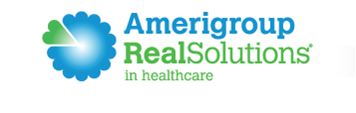 Customer ServiceWebsiteProvider LineProvider Website1-800-600-4441www.amerigroup.com1-800-454-9790http://washington.joinagp.com	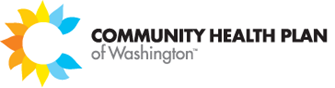 Customer ServiceWebsiteProvider LineProvider Website1-800-440-1561www.chpw.org1-800-440-1561www.chpw.org/for-providers 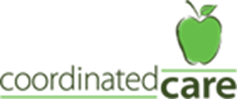 Customer ServiceWebsiteProvider LineProvider Website1-877-644-4613www.coordinatedcarehealth.com1-877-644-4613https://www.coordinatedcarehealth.com/
providers.html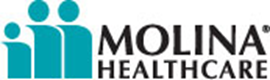 Customer ServiceWebsiteProvider LineProvider Website1-800-869-7165www.molinahealthcare.com1-800-869-7165https://www.molinahealthcare.com/providers/wa/medicaid/pages/home.aspx 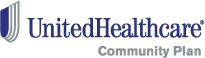 Customer ServiceWebsiteProvider LineProvider Website1-877-542-8997www.uhccommunityplan.com1-877-542-9231www.uhcprovider.com/en/health-plans-by-state/washington-health-plans/wa-comm-plan-home.html MCOTransitions of Care Contact AmerigroupInpatient Settting (UM Complex Hospital Discharges)cmrefwash@amerigroup.comCommunity Setting (Medical Case Management Referrals)Discharges_Amerigroup@Anthem.com Community Health Plan of WashingtonInpatient Setting (Transition of Care)cyndi.stilson@chpw.org cc sharon.mcmillen@chpw.orgCommunity Setting (Case Management)Caremgmtreferrals@chpw.org Coordinated Care of WashingtonInpatient Setting (Transition of Care)complexdischargeplanning@coordinatedcarehealth.comCommunity Setting (Case Management)caremanagement@coordinatedcarehealth.comMolina Health Care of WashingtonInpatient Setting (Transition of Care)MHW_TOC_Referrals@molinahealthcare.comCommunity Setting (Case Management)MHWCMReferrals@molinahealthcare.comUnited Health CareInpatient Setting (Transition of Care)ComplexCare_DTD complexcare_dtd@uhc.comCommunity Setting (Case Management)WA_CareCoordinationRequests@uhc.comPROVIDENCE – LOCATIONS AND ZIP CODESPROVIDENCE – LOCATIONS AND ZIP CODESProvidence ElderPlace - Seattle4515 Martin Luther King Way South, Suite 100Seattle, WA  98108(206) 320-5325Providence ElderPlace - West Seattle4831 35th Ave. SWSeattle, WA 98126(206) 923-3940Providence ElderPlace - Redmond (PACE)8632 160th Ave. NERedmond, WA 98052Phone: (206) 320-5325Providence Elderplace Spokane6018 N AstorSpokane, WA 98208Phone: (509) 482-2475 King County Zip CodesProvidence ElderPlace - Kent7829 S 180th St.Kent, WA 98023(206) 320-5325Providence Elderplace - Alder1404 Central Ave SKent, WA 98032(206) 320-5325Providence Elderplace Everett1615 75th Street SW Everett, WA 9820398001, 98002, 98003, 98004, 98005, 98006, 98007, 98008, 98009, 98011, 98015, 98023, 98027, 98028, 98029, 98030, 98031, 98032, 98033, 98034, ,98038,98039, 98040, 98042, ,98047, 98052, 98053, 98055,98056,98057,98058,98059,98072, 98074, 98075, 98077, 98092,98101, 98102, 98103, 98104, 98105, 98106, 98107, 98108, 98109, 98112, 98115, 98116, 98117, 98118, 98119, 98121, 98122, 98125, 98126, 98131, 98133, 98134, 98136, 98144, 98146, 98148, 98155, 98166, 98168, 98177, 98178, 98188, 98195, 98198, 98199Snohomish County Zip Codes98012, 98020, 98021,98026, 98036, 98037, 98043, 98072, 98077, 98087, 98201, 98203, 98204, 98205, 98208, 98258, 98270, 98271, 98275, 98290, 98296Spokane County Zip Codes99001, 99004, 99005, 99006, 99016, 99021, 99027, 99037, 99201, 99202, 99203, 99204, 99205, 99206, 99207, 99208, 99209, 99210, 99212, 99214, 99216, 99217, 99218, 99220, 99223, 99224, 99228, 99251 98001, 98002, 98003, 98004, 98005, 98006, 98007, 98008, 98009, 98011, 98015, 98023, 98027, 98028, 98029, 98030, 98031, 98032, 98033, 98034, ,98038,98039, 98040, 98042, ,98047, 98052, 98053, 98055,98056,98057,98058,98059,98072, 98074, 98075, 98077, 98092,98101, 98102, 98103, 98104, 98105, 98106, 98107, 98108, 98109, 98112, 98115, 98116, 98117, 98118, 98119, 98121, 98122, 98125, 98126, 98131, 98133, 98134, 98136, 98144, 98146, 98148, 98155, 98166, 98168, 98177, 98178, 98188, 98195, 98198, 98199Snohomish County Zip Codes98012, 98020, 98021,98026, 98036, 98037, 98043, 98072, 98077, 98087, 98201, 98203, 98204, 98205, 98208, 98258, 98270, 98271, 98275, 98290, 98296Spokane County Zip Codes99001, 99004, 99005, 99006, 99016, 99021, 99027, 99037, 99201, 99202, 99203, 99204, 99205, 99206, 99207, 99208, 99209, 99210, 99212, 99214, 99216, 99217, 99218, 99220, 99223, 99224, 99228, 99251 ip Codes ip Codes International Community Health Services (ICHS) 		803 S. Lane St.Seattle, WA 98104Phone: (425) 755-1100King County Zip Codes98004, 98005, 98006, 98007, 98008, 98009, 98015, 98033, 98034, 98039, 98040, 98052, 98055, 98056, 98057, 98083, 98101, 98102, 98103, 98104, 98105, 98106, 98107, 98108, 98109, 98112, 98115, 98116, 98117, 98118, 98119, 98121, 98122, 98124, 98125, 98126, 98134, 98144, 98145, 98146, 98154, 98164, 98168, 98178, 98181, 98185, 98191, 98195, 98199.Pacific Northwest PACE Partners (PNW PACE) 		6442 Yakima AveTacoma, WAPhone: (253) 459-7270International Community Health Services (ICHS) 		803 S. Lane St.Seattle, WA 98104Phone: (425) 755-1100King County Zip Codes98004, 98005, 98006, 98007, 98008, 98009, 98015, 98033, 98034, 98039, 98040, 98052, 98055, 98056, 98057, 98083, 98101, 98102, 98103, 98104, 98105, 98106, 98107, 98108, 98109, 98112, 98115, 98116, 98117, 98118, 98119, 98121, 98122, 98124, 98125, 98126, 98134, 98144, 98145, 98146, 98154, 98164, 98168, 98178, 98181, 98185, 98191, 98195, 98199.Pacific Northwest PACE Partners (PNW PACE) 		6442 Yakima AveTacoma, WAPhone: (253) 459-7270HCS/AAA AssessorDetermine EligibilityComplete the CARE assessment to determine functional eligibility (specifically nursing facility level of care) for long-term care services. If the client is functionally eligible for nursing facility level of care, offer PACE as an option for receiving services.  Client Seeks EnrollmentOnce you receive confirmation from the client that they wish to enroll, provide a copy of the CARE Assessment Details and Service Summary to the PO for review. Enrollment ConfirmedOnce you received notification from PO that client will enroll in PACE:Send a copy of the Service Summary and Assessment Details in “current” status to the PO (if not already done).  Send a Planned Action Notice (DSHS 14-405) to the client or their representative stating the effective enrollment date along with Service Summary (and CARE Results if necessary)Send DSHS 14-443 to Financial with enrollment start date, and ProviderOne ID of PACE provider*, and indicate if it will be in-home or residential care. For the latter include the CARE daily rate.* ProviderOne IDs of PACE providers: Providence ElderPlace ProviderOne #: 105011001ICHS ProviderOne #: 209579901PNW PACE ProviderOne # 217922601Add PACE RAC in CARE. This will only be available if the setting is in-home.End all ProviderOne authorizations for end of month prior to enrollment.ProviderOne payment authorizations are not done by HCS.Add PO as the “formal caregiver” in collateral contacts.Assign all unmet and partially met tasks to the PO as paid provider on care plan support screen.If client is receiving wellness education service under COPES complete interim to remove this treatment. This service is not available to clients in PACE.If client is receiving ADH service under COPES and any ADLs are partially met and informally assigned to ADH provider, complete interim to make these ADLs unmet. Public Benefit SpecialistIf not already established, determine financial eligibility for long-term care (PACE). Upon confirmed enrollment: enter P1 ID in ACES so award letters and all correspondence gets sent to the PO.PACE Organization (PO)Prior to EnrollmentContact interested clients to discuss programSchedule site visit and evaluationReview CARE assessmentEnrollment DeniedPO informs client and sends information to HQ with reason as to whyEnrollment ConfirmedNotify HCS/AAA of enrollment decision including enrollment start date. Send a monthly electronic enrollment file by the 23rd of the month for enrollment the following month that contains client enrollment effective dates to the PACE Program Manager with a cc to the HCS/AAA field supervisor. Enrollments only occur at the start of a given month.Send disenrollment letters for enrollees with other coverage.PACE HQ Program ManagerEnroll the client into PACE via the ProviderOne system if eligible.Review and evaluate any enrollment denials submitted by the PO.Ongoing HCS/AAA SW ResponsibilitiesOngoing PO ResponsibilitiesAnnual functional assessmentsSignificant change assessmentsVerify financial eligibility for each face-to-face assessmentCoordination with PO case managersObtain medical records from PO Process disenrollmentsCommunicate necessary info to financial as neededNotify financial of SNF stays that go beyond 30 daysImplement and oversee care planDay to day case managementEnlist, contract, and pay providers (including IPs)Communicate changes to HCS (address, telephone #, milieu of care (including SNF placements)Request significant change assessments (vetting request/reviewing current CARE first)Staff cases with PO interdisciplinary team as neededDistribute CARE assessment and plan of care to providersAssist clients with eligibility reviewsService DescriptionHH CCHCS/AAA/DDA Determine eligibility for LTC services and supports.XPerform a face-to-face CARE assessment with the client in their residence to determine service needs and program eligibility at least annually.XAssist the client to develop a plan of care to enable them to reside in the setting of their choice and monitor that plan.XAuthorize services with the client’s choice of qualified provider according to their plan of care.XTermination Planning for personal care services/LTSS.  XReport abuse, abandonment, neglect, self-neglect, or financial exploitation to Adult Protective Services or the Complaint Resolution Unit.XXReport Suicide IdeationXXMake referrals for services identified by the client to improve health and prevent additional disease or disability. XXProvide comprehensive care management including review of PRISM risk scores to Health Home high needs and utilization patterns.XAssist to develop and implement a person-centered Health Action PlanXProvide transitional care services following a discharge from institutions into the community.XAdminister the Patient Activation, Caregiver Activation, or Parent Activation Measure used for Health Action Planning and self-management skill development. XProvide care coordination and comprehensive care management across the client’s team of health care professionals.XProvide health promotion services/information to the client including health education, development of a self-management plan and improving social and community networks promoting healthy lifestyles (smoking cessation, weight loss, and physical activity). XIdentify resources for the client and their family in the community to allow the client to attain their highest level of health and functioning. XEducate family members about disease processes, what to expect, and caregiving skills necessary to assist the client in achieving their HAP goals. XCare CoordinationAn approach to healthcare in which all of a patient’s needs are coordinated with the assistance of a primary point of contact. The point of contact provides information to the patient and the patient’s caregivers and works with the patient to make sure that the patient gets the most appropriate treatment, while ensuring that health care is not duplicated.DisenrollmentThe process by which an enrollee’s participation in a managed care program is terminated.  Reasons for disenrollment include death, loss of eligibility, or choice not to participate, if applicable.Fee-For-ServiceA service delivery system where health care providers are paid for each service separately (e.g. an office visit, test, or procedure).Long-Term Services and Supports A wide variety of services and supports that help people with functional impairments meet their daily needs for assistance in qualified settings and attain the highest level of independence possible. LTSS includes both Home and Community-Based Waiver Services and Medicaid Personal Care Services.Managed CareA prepaid, comprehensive system of medical and health care delivery.- Medical:  Includes preventive, primary, specialty care and ancillary health services- Integrated:  Includes Medical services PLUS behavioral health and long term services and supports.Third Party LiabilityRefers to the legal obligation of third parties (e.g., entities, insurers, or programs) to pay part or all of the expenditures for medical assistance furnished under a state plan. By law, all other available third party resources must meet their legal obligation to pay claims before the Medicaid program pays for the care of an individual eligible for Medicaid. States are required to take all reasonable measures to ascertain the legal liability of third parties to pay for care and services available under the state plan.DATEMADE BYCHANGE(S)MB #8/2/19Integration UnitUpdated into new template